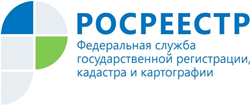 Управление Росреестра по Республике АдыгеяО РЕЗУЛЬТАТАХ "ЛЕСНОЙ АМНИСТИИ"Федеральный закон от 29 июля 2017 г. № 280-ФЗ "О внесении изменений в отдельные законодательные акты Российской Федерации в целях устранения противоречий в сведениях государственных реестров и установления принадлежности земельного участка к определенной категории земель", который чаще называют законом о "лесной амнистии", вступил в силу 11 августа 2017 г. и уже есть первые положительные результаты.В Республике Адыгея реализации данного федерального закона уделяется особое внимание, так как 30% территории республики составляет площадь земель лесного фонда.Основная цель принятия закона о "лесной амнистии" сводится к защите прав добросовестных владельцев земельных участков, границы которых пересекаются с границами лесных участков. В качестве решения такой проблемы закон устанавливает приоритет сведений, содержащихся в Едином государственном реестре недвижимости (ЕГРН), а также правоустанавливающих или правоудостоверяющих документов, что позволяет сохранить соответствующие земельные участки за их владельцами (ранее они могли быть изъяты по формальным основаниям).Кроме того, законом предусмотрен механизм защиты от незаконной передачи вчастную собственность земель лесного фонда, принадлежащих Российской Федерации.Важно помнить, что "лесная амнистия" применяется не ко всем участкам. А, например, к таким, где есть объект недвижимости, право на который возникло до 1 января 2016 г. При уточнении границ владельцу такой земли не требуется согласовывать границы с органом, уполномоченным на ведение государственного лесного реестра (ГЛР).Наиболее важными для Росреестра направлениями реализации закона "о леснойамнистии" являются: устранение противоречий в сведениях ЕГРН о земельныхучастках, имеющих пересечения с землями лесного фонда, и исключение из ЕГРН дублирующих сведений о лесных участках, так как в настоящее время один и тот же участок согласно ЕГРН может относиться в землям сельскохозяйственного назначения, выделенных под СНТ, а согласно ГЛР – к лесному фонду.При выявлении пересечений с лесным фондом заинтересованное лицо может самостоятельно подать обращение в Управление Росреестра по Республике Адыгея (Управление).Чтобы действовать на опережение и не ждать, когда обратятся граждане или юридические лица, при Управлении создана и действует региональная межведомственная рабочая группа, основными задачами которой являются приведение в соответствие сведений ЕГРН и ГЛР, выявление земельных участков, которые в соответствии с данными ГЛР являются лесными участками, а в соответствии с ЕГРН относятся к иным категориям земель.В состав рабочей группы входят представители Управления, филиала "ФГБУ ФКП Росреестра" по Республике Адыгея, Управления лесами Республики  Адыгея, Межрегионального территориального управления Росимущества в Краснодарском крае и Республике Адыгея, Департамента лесного хозяйства по Южному федеральному округу.На заседаниях рабочей группы рассматривается пересечение границ поэтапно. Где есть возможность применения положений "лесной амнистии", это делается без заявления правообладателя и без взимания какой-либо платы на основании статьи 60.2 Федерального закона от 13 июля 2015 г. № 218-ФЗ "О государственной регистрации недвижимости".За истекший период работы закона «о лесной амнистии» устранено 38 случаев пересечений при этом площадь земель лесного фонда, сведения о которой содержится в ЕГРН. Работа по устранению пересечений продолжается.Кроме того пересечение границ земельных участков с границами лесных участков устраняется Управлением также при рассмотрении заявлений:- о кадастровом учете в связи с уточнением границ земельного участка, права на который возникли до 1 января 2016 г.;- о кадастровом учете или регистрации прав на образуемый земельный участок при наличии на таком участке объекта недвижимости, права на который возникли до 1 января 2016 г. и зарегистрированы в ЕГРН.По состоянию на 23 августа 2019 года в Управление поступило 9 заявлений, по которым приняты положительные решения: пересечения границ земельных участков с границами лесных участков в ЕГРН устранены.